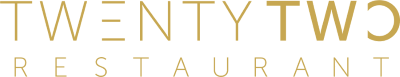 KlassikerVorspeisenRegionale Charcuterie mit hausgemachtem Gewürzöl 				           18,50€Beef Tatar mit Kräutermayo, Belper Knolle & Senfkaviar					           19,90€Cesars Salat mit Kapernblätter, Nuri Sardine & Asmonte					           16,90€Saubohnencreme mit Haselnuss, Gelbe Rübe, Limette & Kresse			  	           17,50€HauptspeisenDry Aged Rind vom Höllerschmied mit Erdäpfel, Preiselbeere & Spitzmorchel	          44,50€Veganes „Beuschel“ vom Kräuterseitling, Dattel-Laugenknödel & Kräuteröl	    	          29,50€Wiener Schnecke mit Lumaconi Pasta, schwarzem Knoblauch & Petersilie	  	          33,90€Gebackene Babybanane mit Ötscherblick-Beinschinken & Smokey Currymayo		          22,70€Das 22 Clubsandwich (Maishuhn, Lardo, Schalottenmarmelade, Trüffelkäse Fries) 	          28,90€Lehrlingsgericht(Unser monatlich wechselndes Gericht – erstellt & gekocht von einem unserer Küchenlehrlinge)	            22,50€DessertKaiserschmarrn mit Tonkabohne & saisonalem Fruchtröster				           14,50€Zitronensorbet mit Fizzy & kandierten Zitronen						9,90€Praline aus unserer Holzbox									2,20€Käse vom Jumi mit schwarzen Nüssen & Feigensenf					           17,80€Couvert pro Person  5,50€Unsere 22 ProdukteSteirischer ReisRadlberger LachsforelleBäckertopfenKerbelSchnittlauchKohlrabiGrüner PfefferHaselnussKabeljauAmaranthRadicchioBelper KnolleBratapfelGinPumpernickelTallegioSchwarzwurzelMilchkalb vom HöllerschmiedWalnussOlivenölHagebutteOriginal Beans Schokolade         The Short View		                   The Long View	       	 ( 3 Gänge)						  (6 Gänge)	      	49€ p.P					        	 89€ p.P